Ad Soyad:………………………………….…1.)49	576.)39Not:87Yezda	Eren	Elif	EymenHangi öğrenciler yer değiştirirse, söyledikleri sayılar küçükten büyüğe doğru sıralanmış olur?A. Yezda – Eymen	B. Eren – Elif14	17	21	26	32	A	BYukarıda kalemlerin yazdığı örüntüde A ve B yerine gelecek sayıların toplamı kaçtır?A. 85	B. 76	C. 862.)C. Yezda – Eren7.)15	.....	.....Yukarıdaki boş yere aşağıdakilerden hangisi...............gelmelidir?küçüktür	B. eşittir	C. büyüktürYukarıdaki örüntünün kuralı “ dörder ritmik sayma” olduğuna göre, boş yerlere hangi sayı yazılmaz?3.)Aşağıdakilerden hangisinin simetri çizgisi yanlış çizilmiştir?A. 19	B. 30	C. 358.)A.4.)C.Buna göre Yezda, saat kaçta uyumuştur?Emre	Eren	ElifYukarıdaki çocuklardan hangisinin çizdiği şekilsimetrik değildir?A. Elif	B. Emre	C. Eren5.)“ 75, küçüktür	”Yezda’nın cümlesinde boş yere gelebilecek en küçük sayı kaçtır?A. 1	B. 99	C. 76A. 22:00	B. 10:00	C.19:009.)Yukarıdaki saatin, yan tarafa simetrisi çizilse, saat kaçı gösterir?A. 10 :00	B. 02:00	C. 22 : 3010.)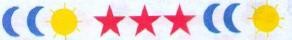 Yukarıdaki örüntüde 4. Adımda hangisi gelmelidir?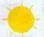 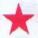 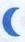 A.	B.	C.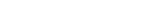 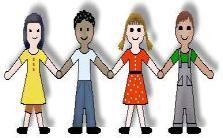 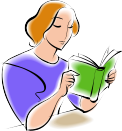 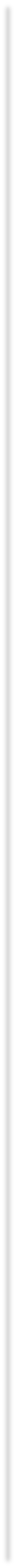 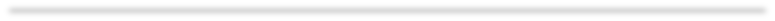 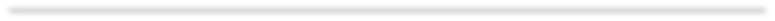 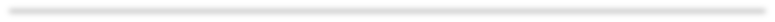 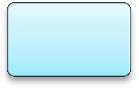 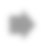 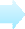 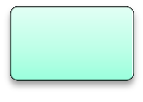 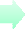 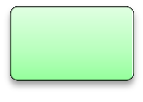 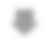 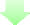 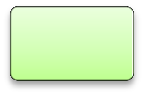 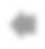 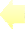 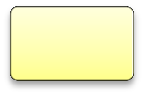 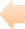 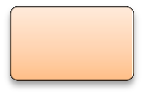 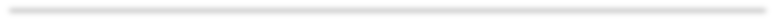 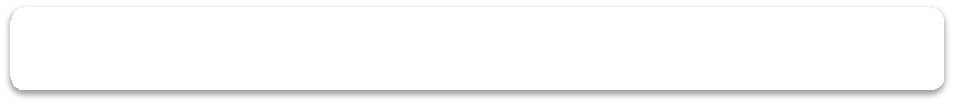 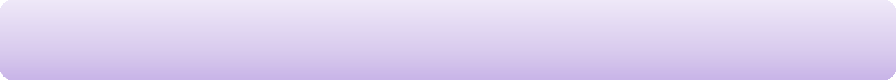 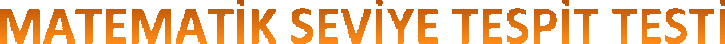 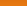 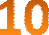 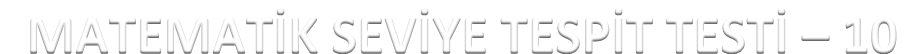 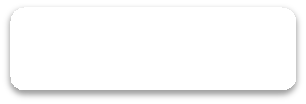 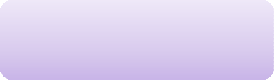 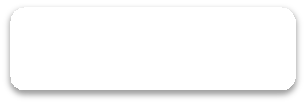 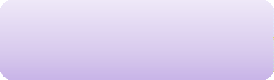 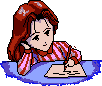 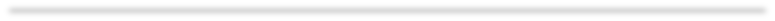 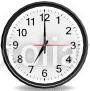 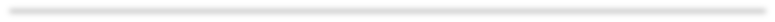 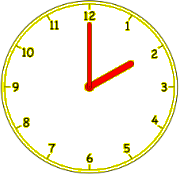 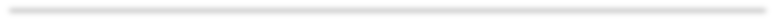 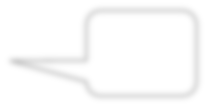 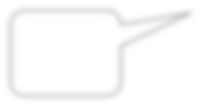 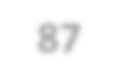 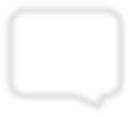 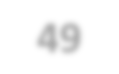 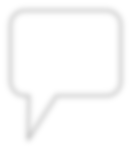 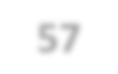 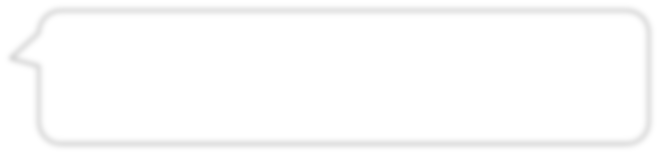 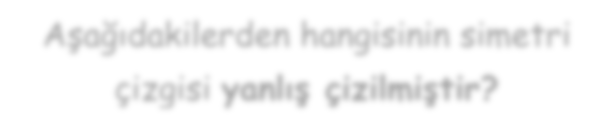 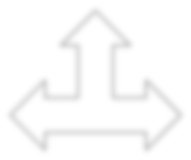 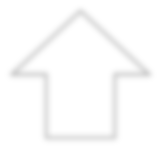 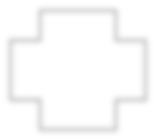 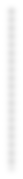 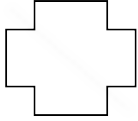 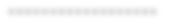 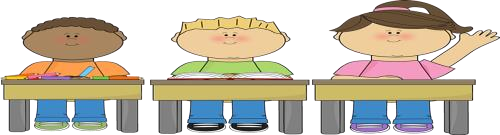 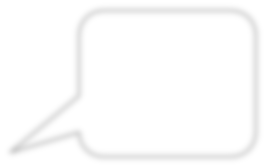 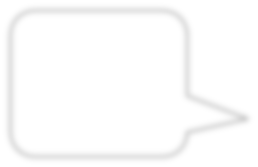 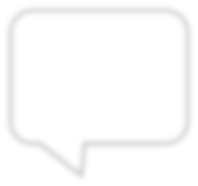 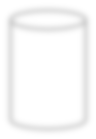 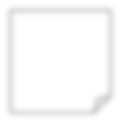 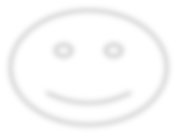 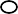 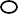 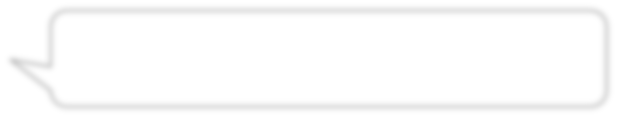 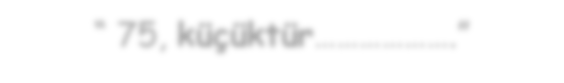 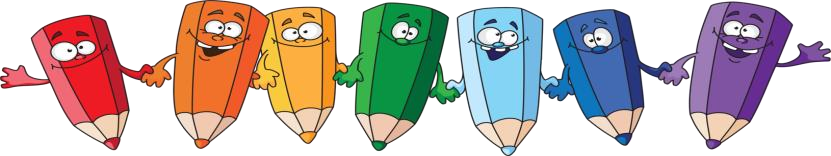 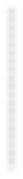 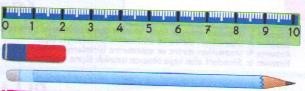 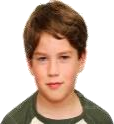 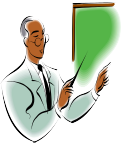 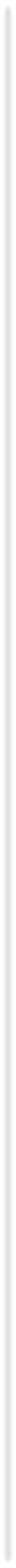 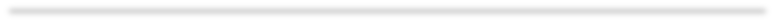 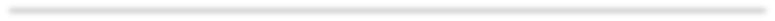 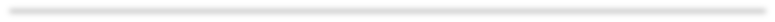 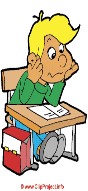 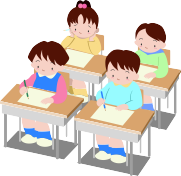 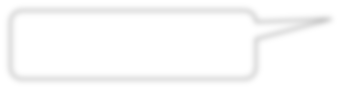 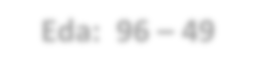 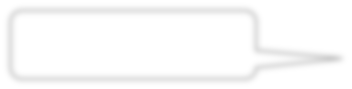 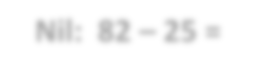 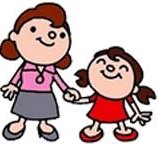 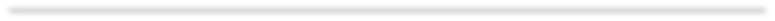 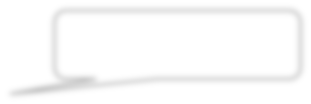 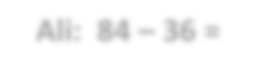 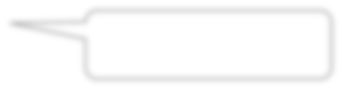 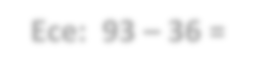 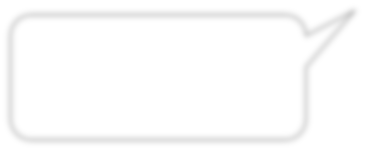 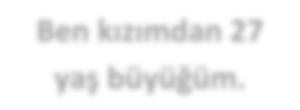 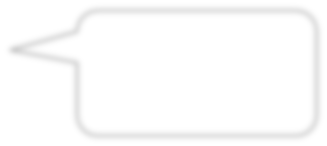 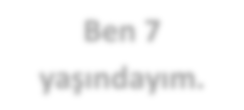 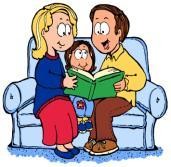 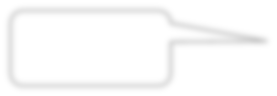 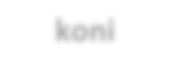 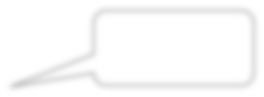 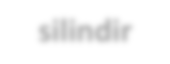 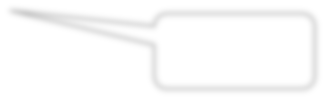 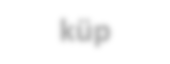 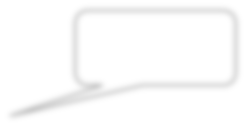 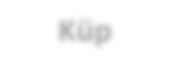 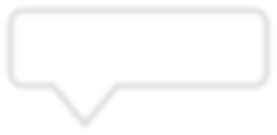 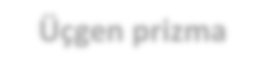 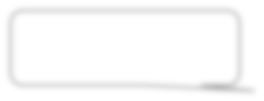 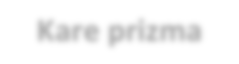 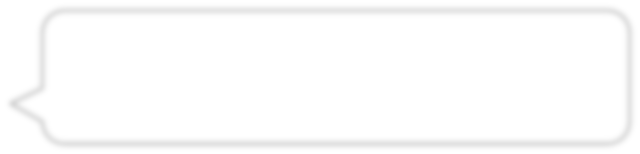 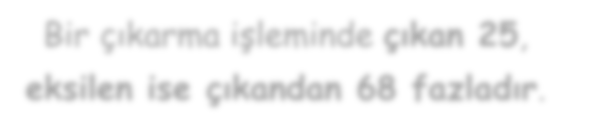 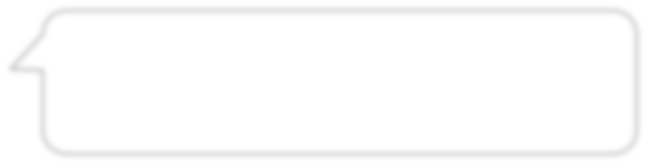 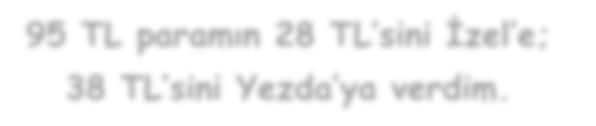 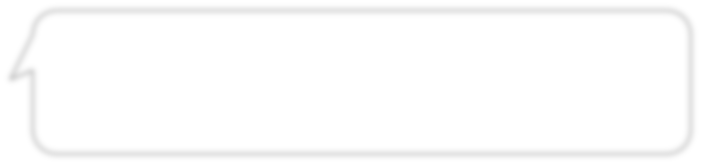 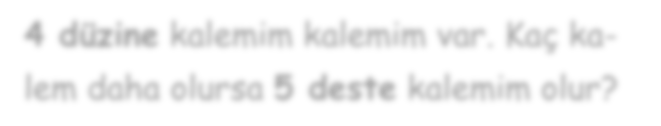 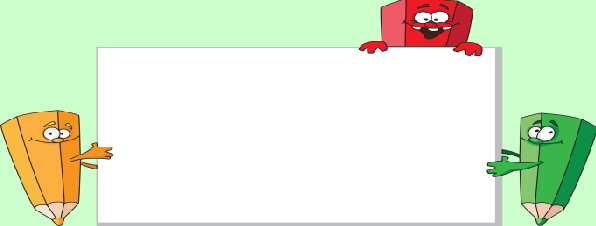 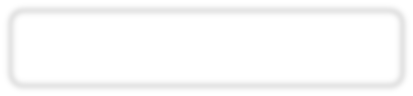 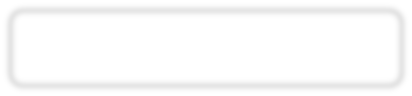 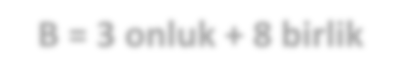 11.)Yukarıda kalemin boyu, silginin boyundan kaç cm fazladır?A. 10 cm	B. 8 cm	C. 9 cm16.)	35 + 48 = A39 + 54 = B58 + 25 = CYukarıdaki toplama işlemlerinden hangilerinin sonuçları birbirine eşittir?A. A ve B	B. A ve C	C. C ve B12.)Nil: 82 – 25 =	Ali: 84 – 36 =Eda: 96 – 49	Ece: 93 – 36 =Yukarıdaki hangi öğrencilerin yaptığı işlemlerinsonucu aynıdır?A.Nil – Ece	B. Eda – Ali	C. Nil - Ali16.)	35 + 48 = A39 + 54 = B58 + 25 = CYukarıdaki toplama işlemlerinden hangilerinin sonuçları birbirine eşittir?A. A ve B	B. A ve C	C. C ve B12.)Nil: 82 – 25 =	Ali: 84 – 36 =Eda: 96 – 49	Ece: 93 – 36 =Yukarıdaki hangi öğrencilerin yaptığı işlemlerinsonucu aynıdır?A.Nil – Ece	B. Eda – Ali	C. Nil - Ali17.)Ben kızımdan 27		Ben 7 yaş büyüğüm.	yaşındayım.Buna göre anne ve kızın yaşlarının toplamı kaç olur?A. 34	B. 41	C. 4013.)		Bir çıkarma işleminde çıkan 25, eksilen ise çıkandan 68 fazladır.Buna göre, bu çıkarma işleminde fark kaç olur? A. 43	B. 68	C. 5817.)Ben kızımdan 27		Ben 7 yaş büyüğüm.	yaşındayım.Buna göre anne ve kızın yaşlarının toplamı kaç olur?A. 34	B. 41	C. 4013.)		Bir çıkarma işleminde çıkan 25, eksilen ise çıkandan 68 fazladır.Buna göre, bu çıkarma işleminde fark kaç olur? A. 43	B. 68	C. 5818.)	A = 5 birlik + 4 onlukB = 3 onluk + 8 birlikYukarıda verilenlere göre; A + B kaç eder?A. 83	B.92	C. 7314.)95 TL paramın 28 TL’sini İzel’e; 38 TL’sini Yezda’ya verdim.Buna göre, Mert’in kaç TL parası kalmıştır? A. 29	B. 39	C. 2818.)	A = 5 birlik + 4 onlukB = 3 onluk + 8 birlikYukarıda verilenlere göre; A + B kaç eder?A. 83	B.92	C. 7314.)95 TL paramın 28 TL’sini İzel’e; 38 TL’sini Yezda’ya verdim.Buna göre, Mert’in kaç TL parası kalmıştır? A. 29	B. 39	C. 2819.) 4 düzine kalemim kalemim var. Kaç ka- lem daha olursa 5 deste kalemim olur?A. 2	B. 3	C. 414.)95 TL paramın 28 TL’sini İzel’e; 38 TL’sini Yezda’ya verdim.Buna göre, Mert’in kaç TL parası kalmıştır? A. 29	B. 39	C. 2820.)	Üçgen prizma	Küp Kare prizmaEmre	Erol	ElifYukarıda hangi öğrencinin söylediği geometrik cismin “ayrıt, köşe ve yüz” sayısı farklıdır?A.  Erol	B. Elif	C. Emre15.)silindirkoniküpYukarıdaki ailede, hangisinin söylediği ile birdaire çizilemez?A. anne	B. baba	C. çocuk20.)	Üçgen prizma	Küp Kare prizmaEmre	Erol	ElifYukarıda hangi öğrencinin söylediği geometrik cismin “ayrıt, köşe ve yüz” sayısı farklıdır?A.  Erol	B. Elif	C. Emre